www.egitimhane.com1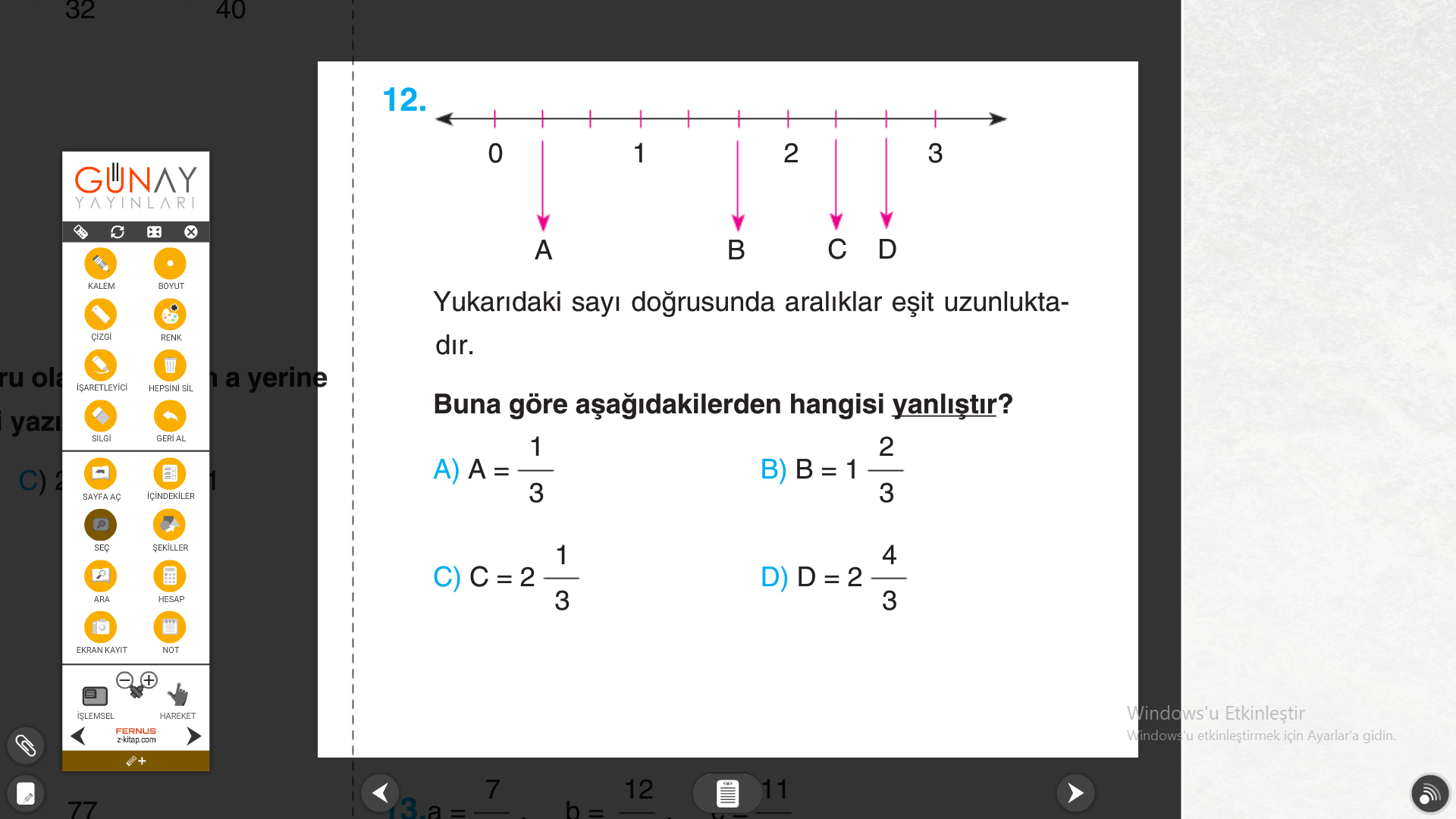 2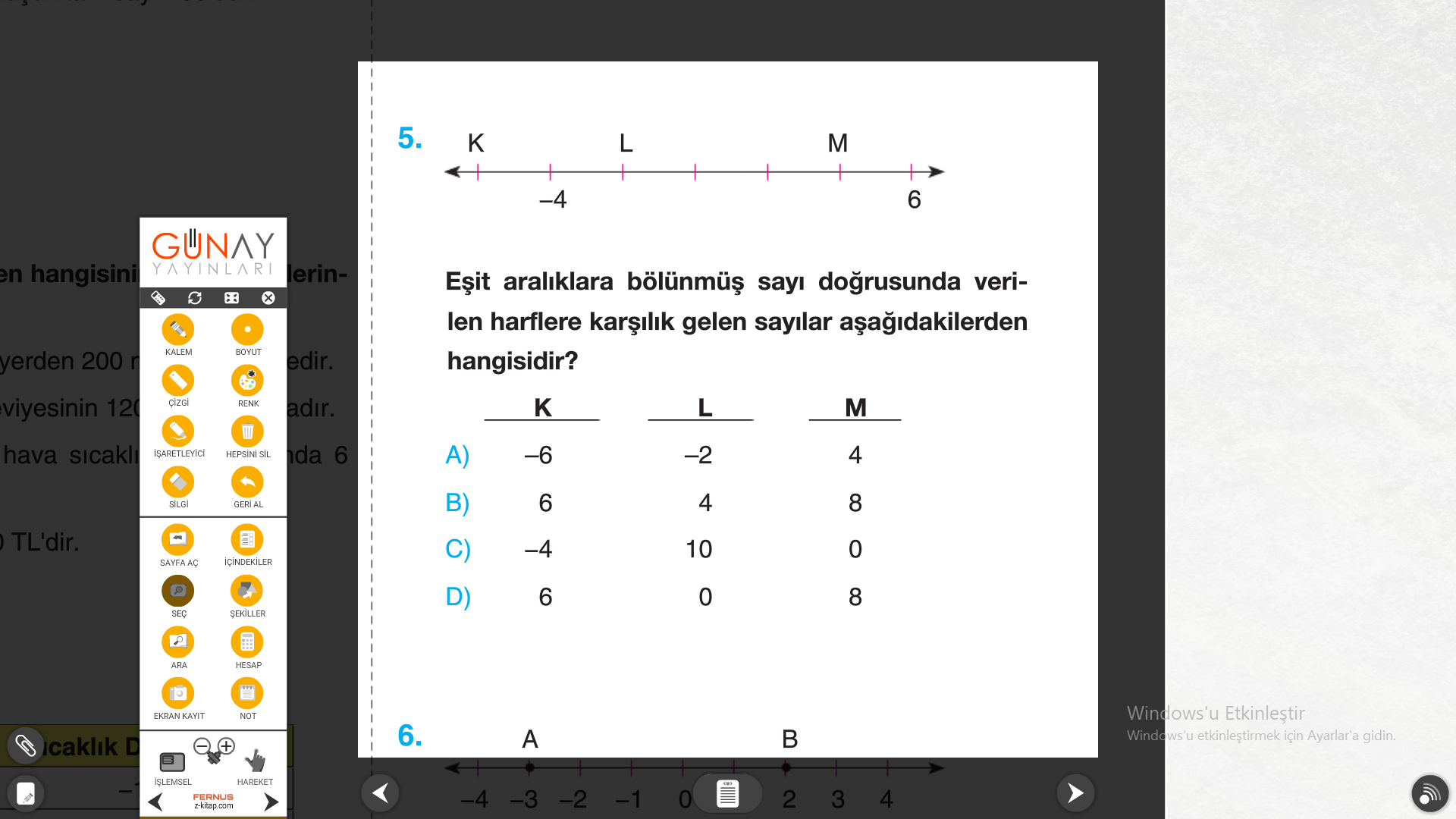 3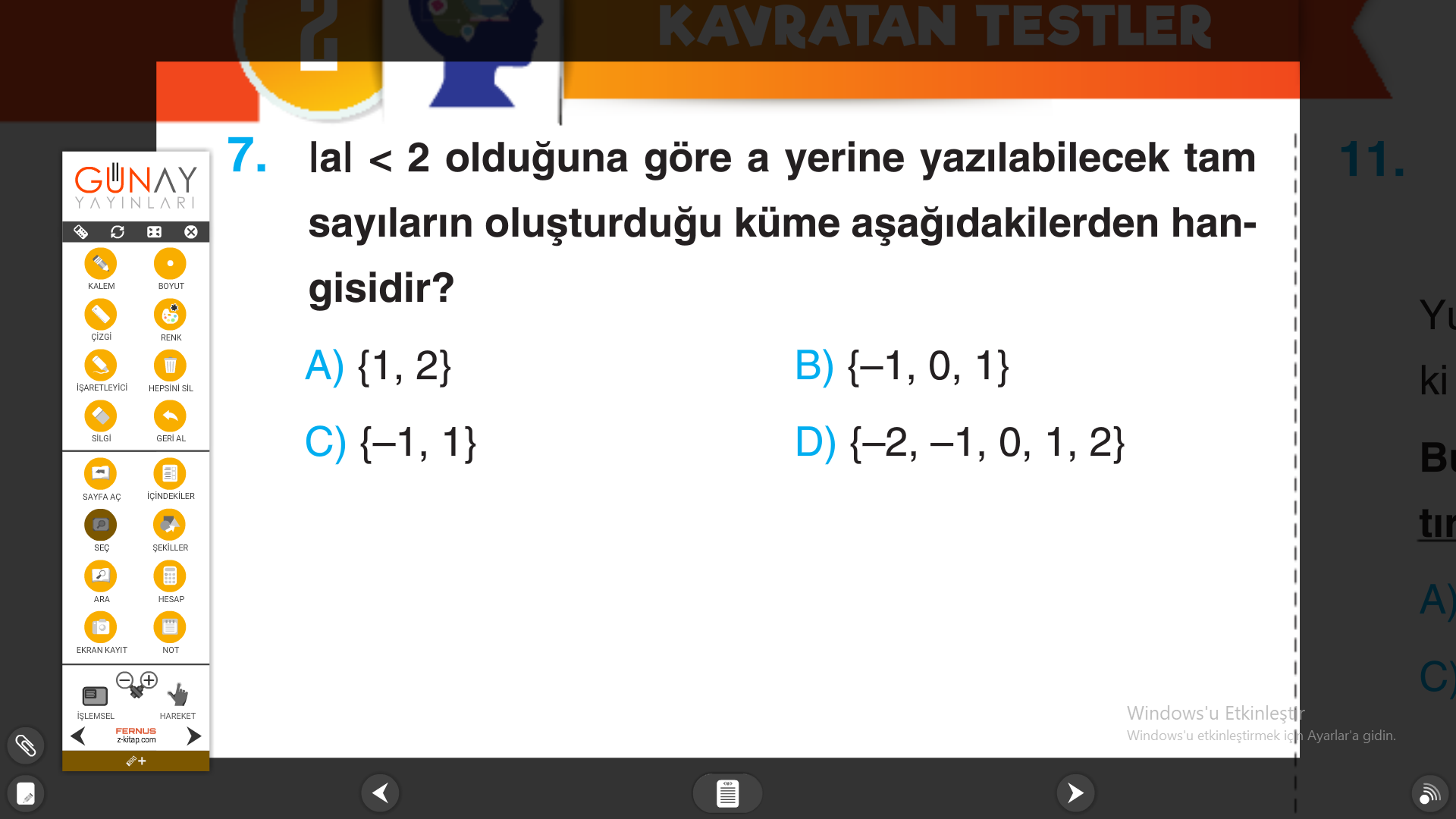 4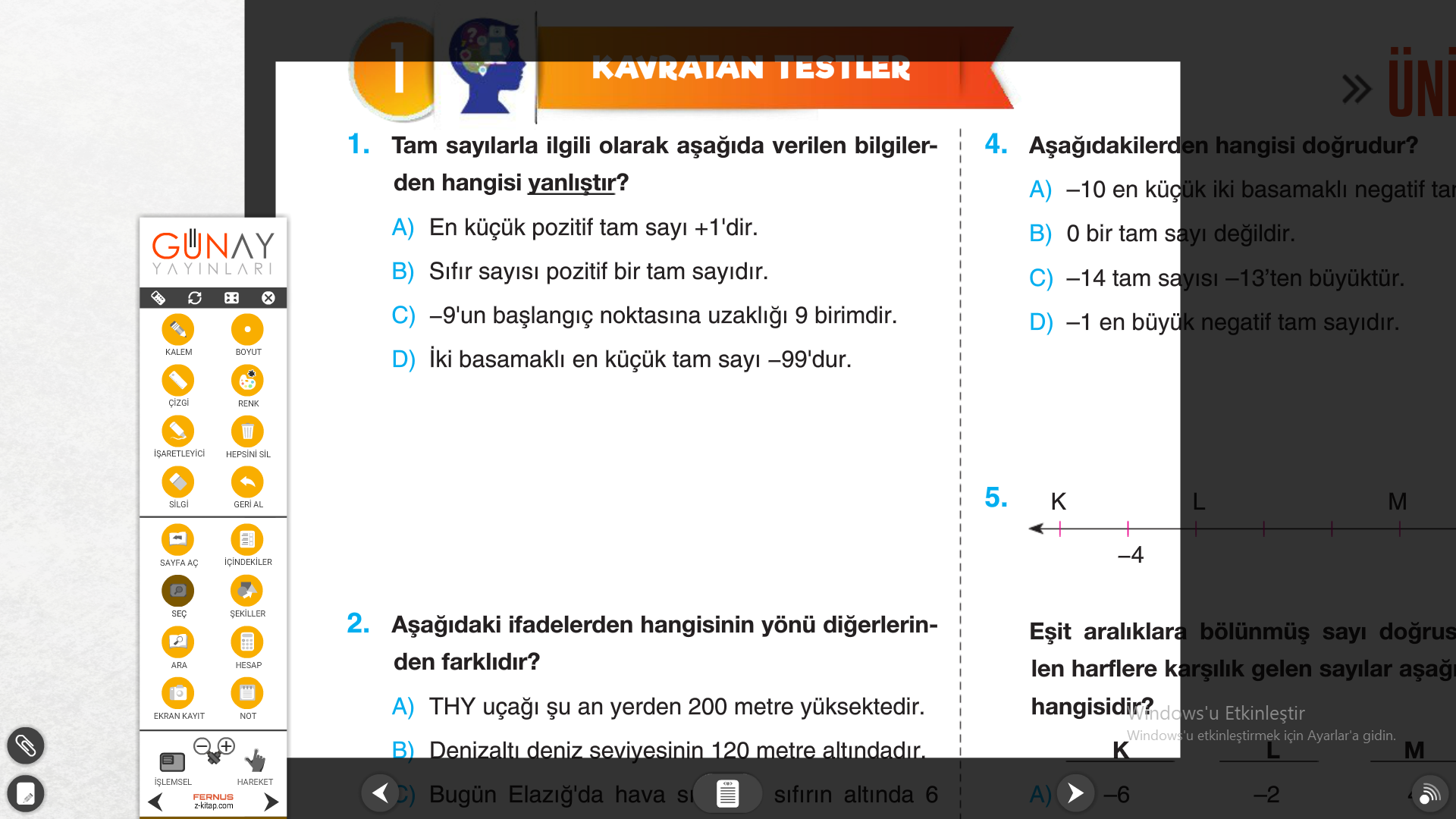 5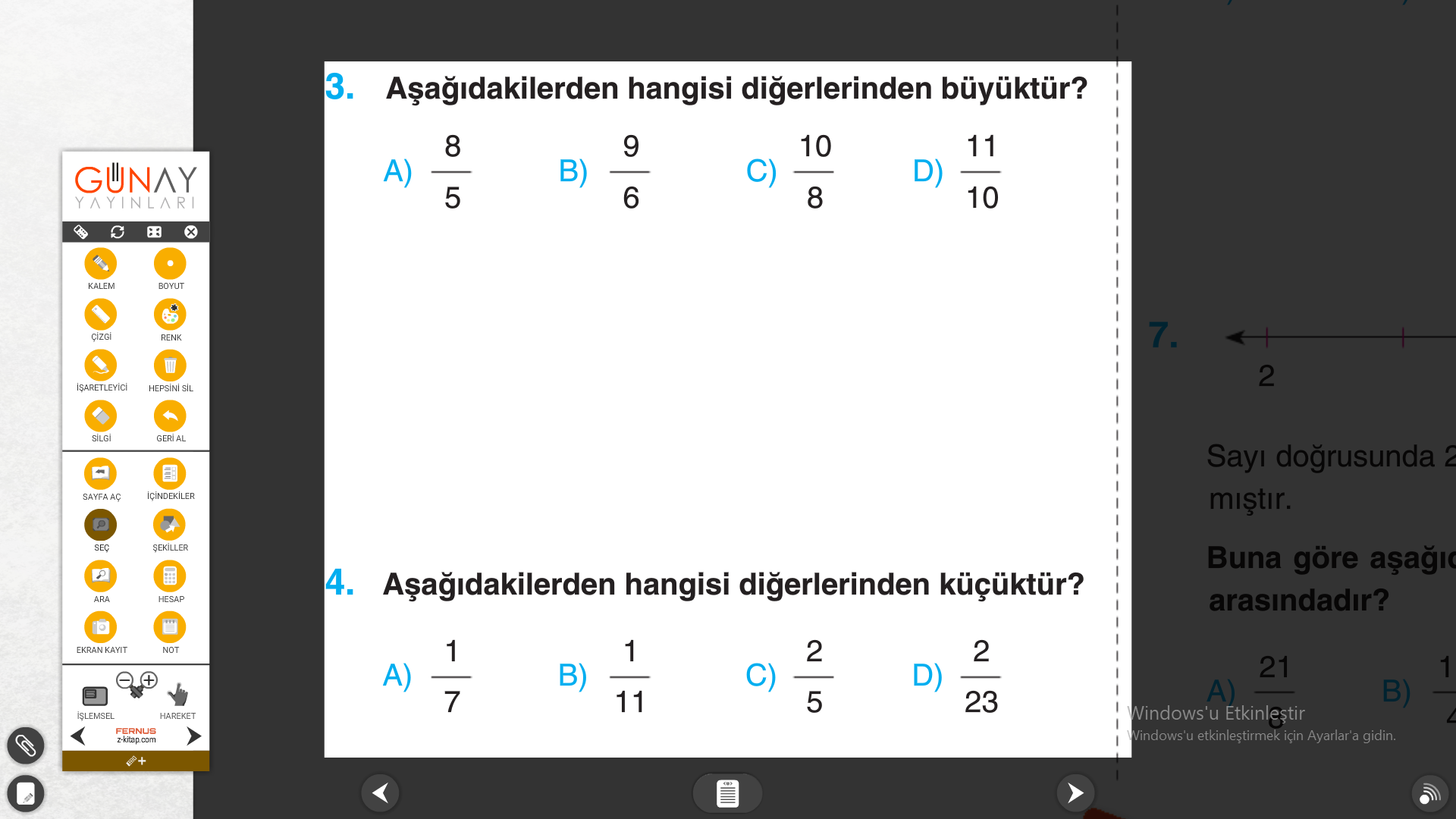 67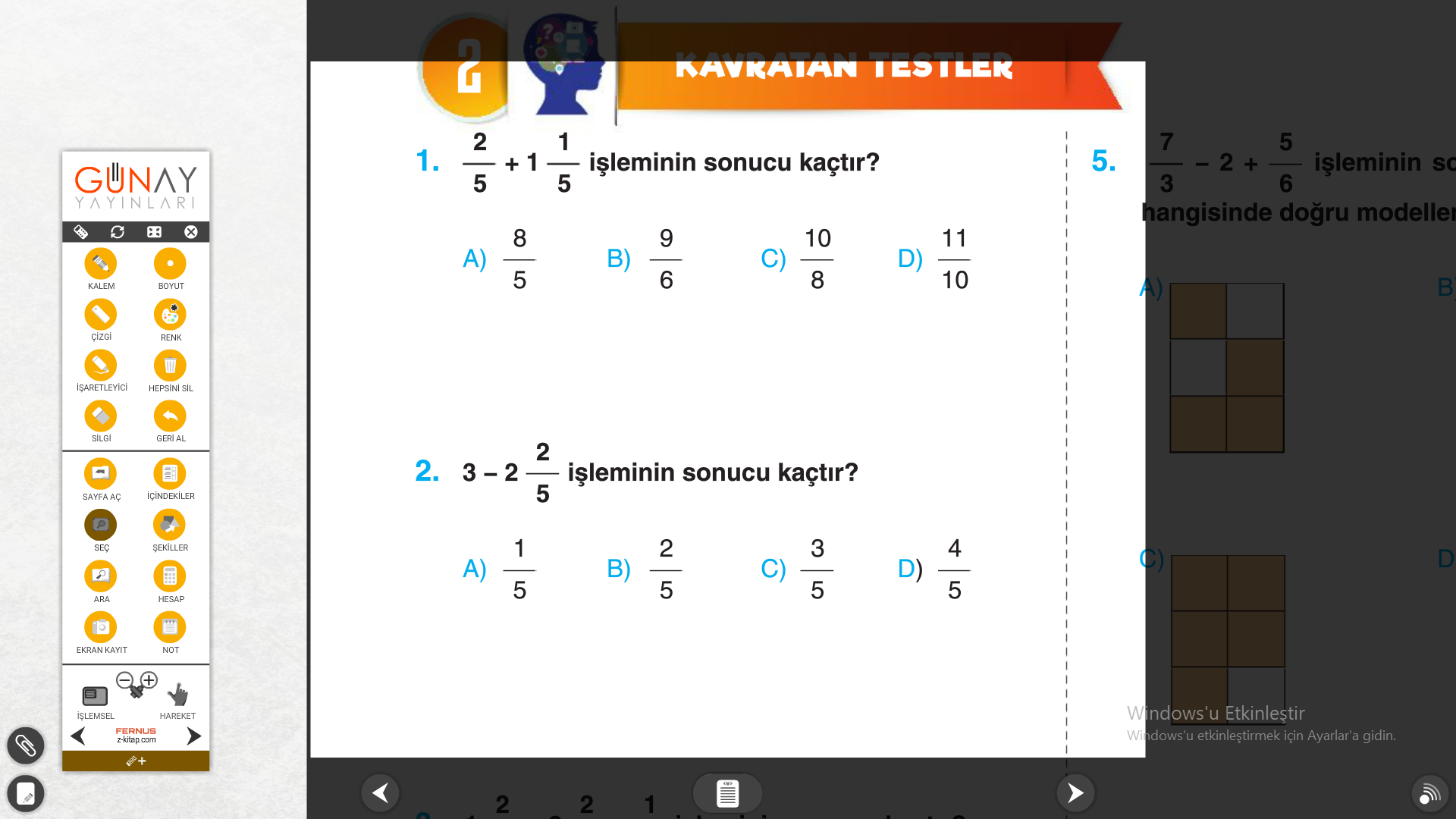 89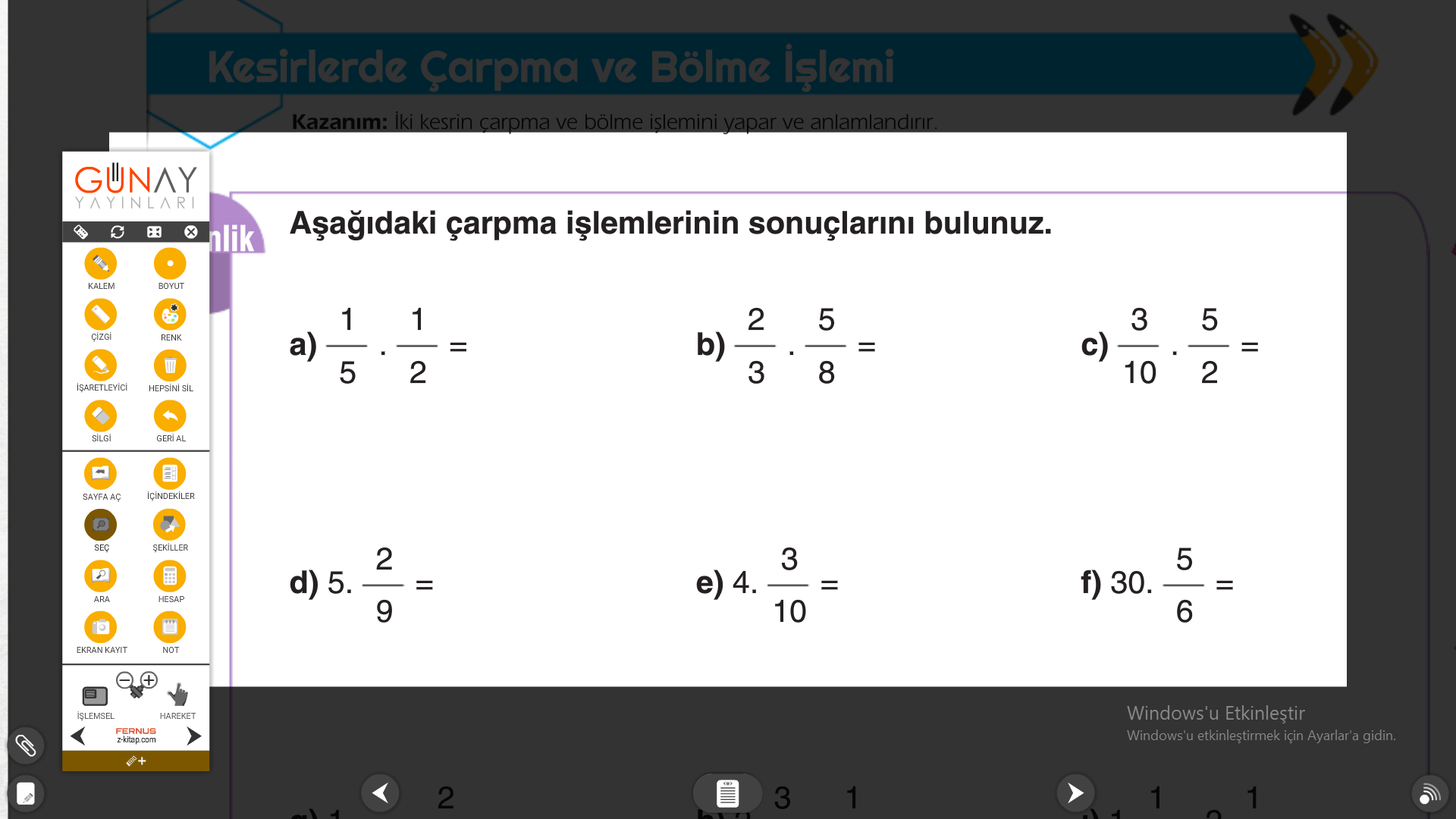 10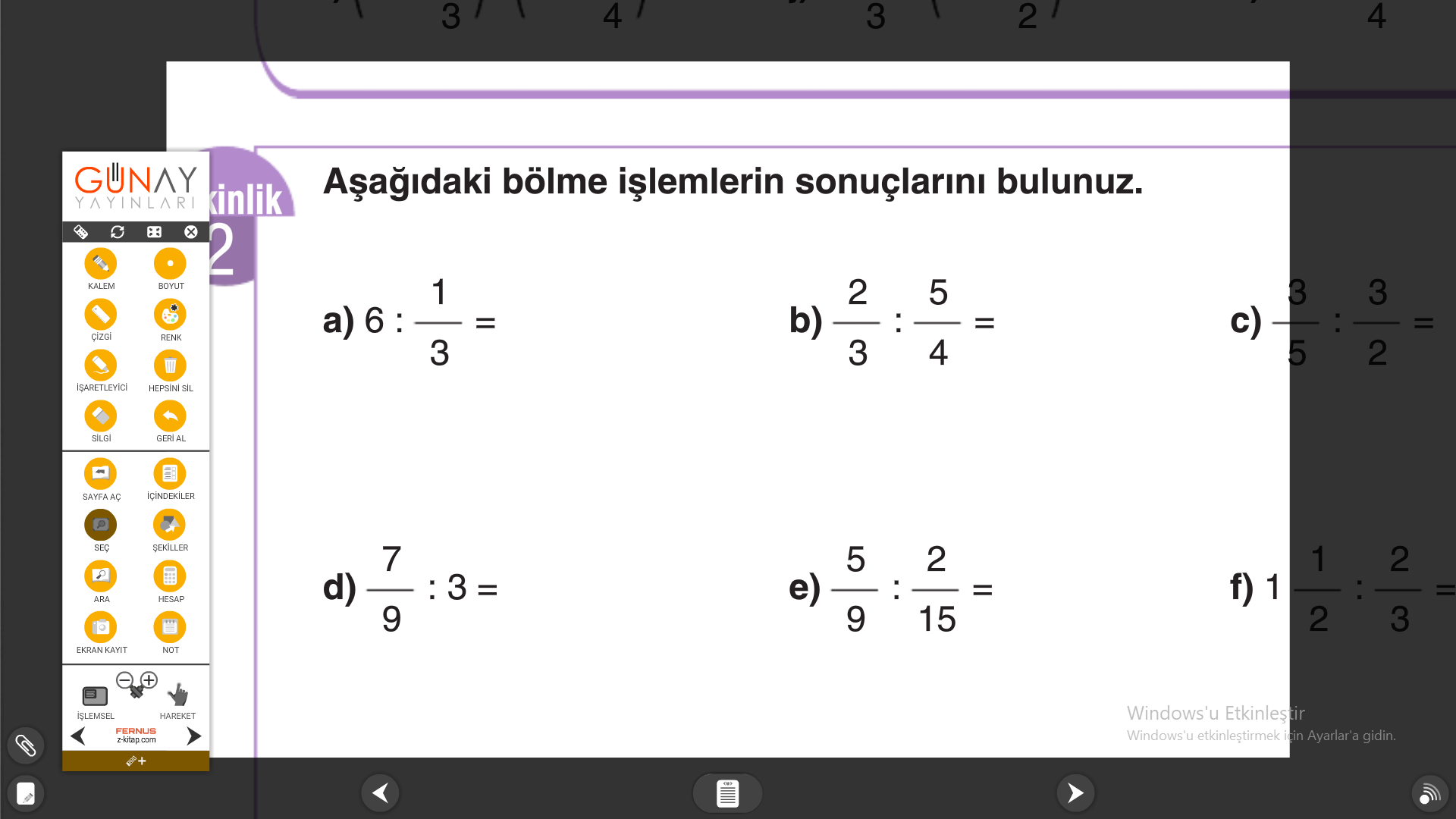 11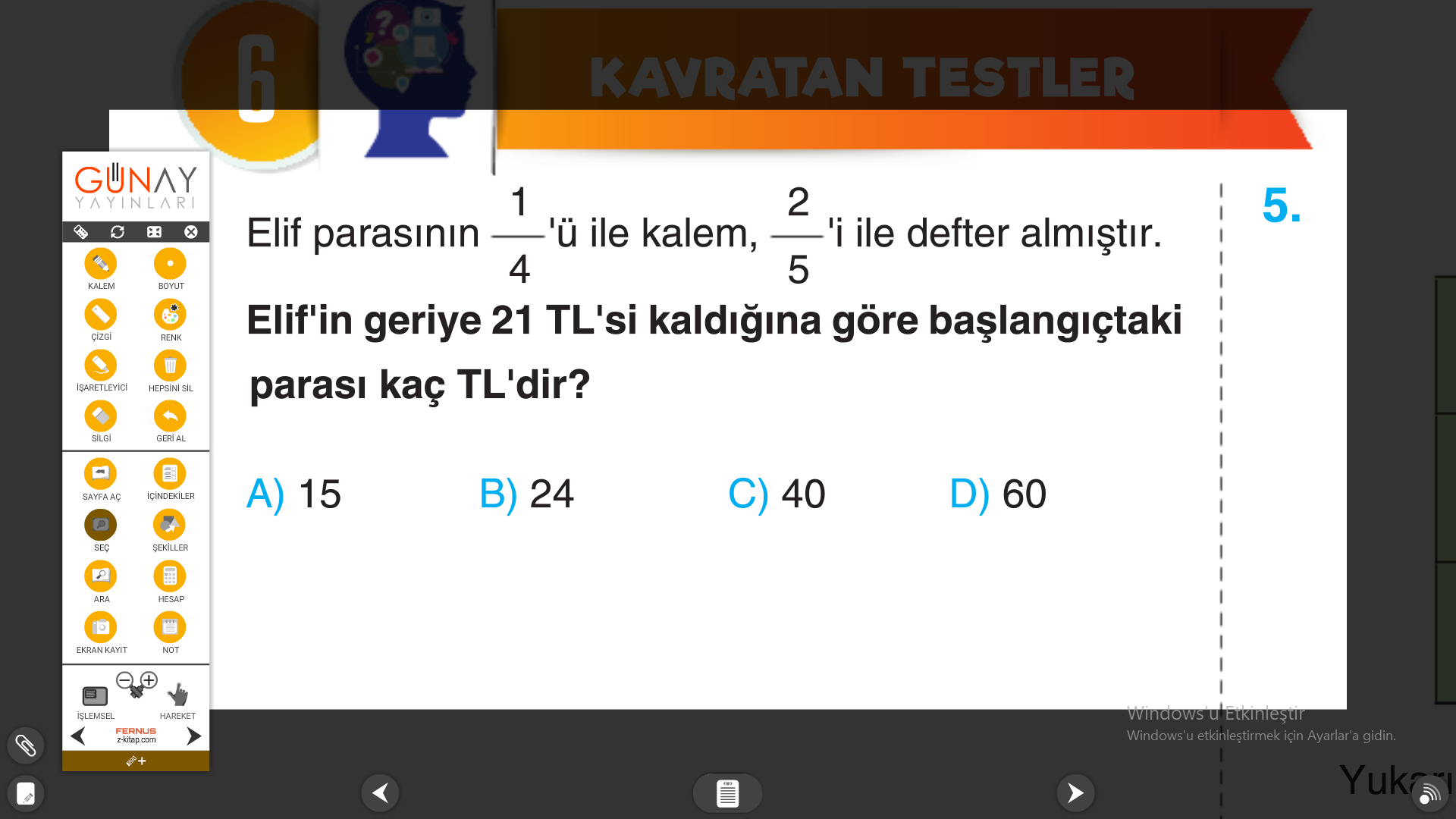 12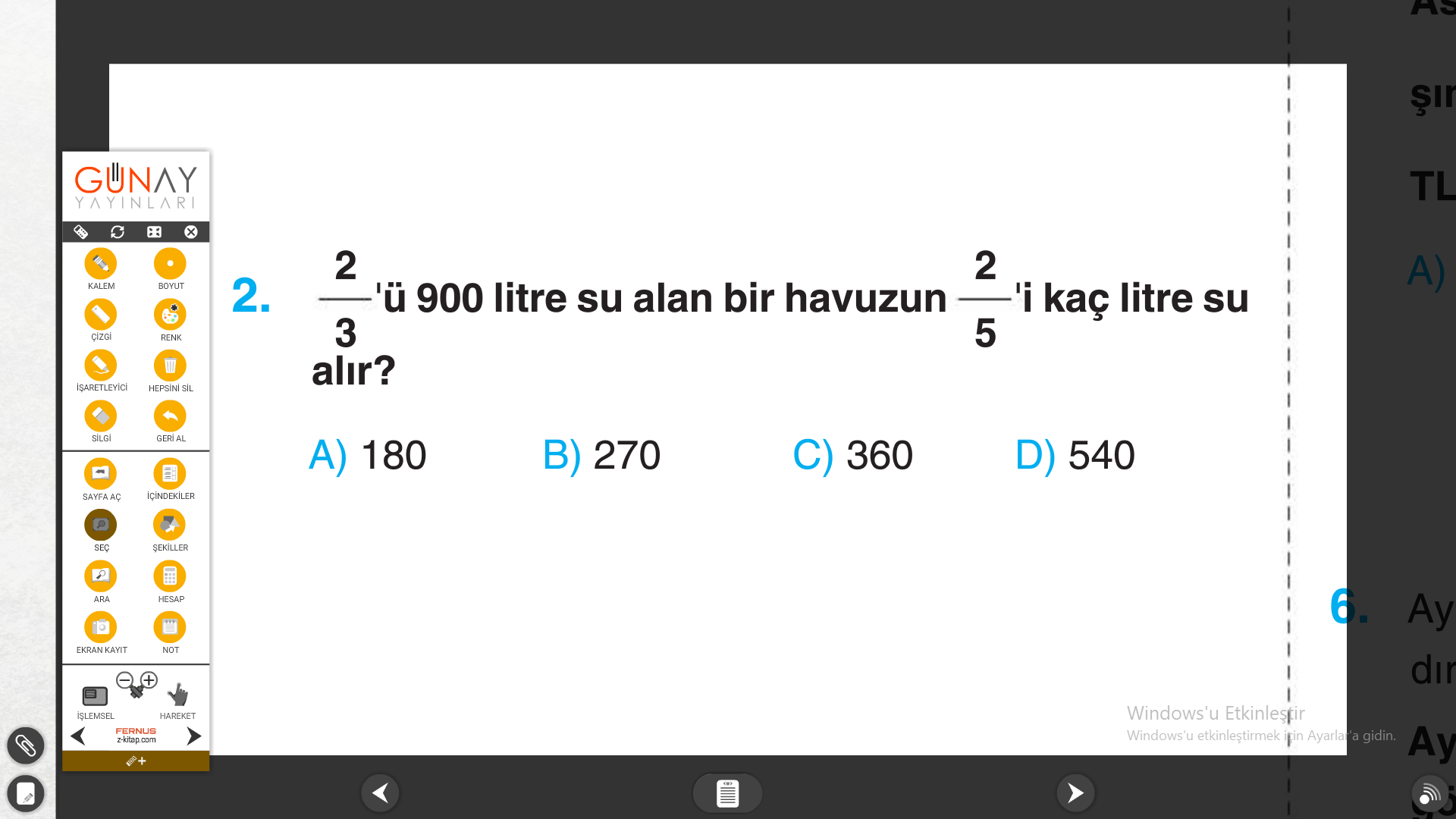 13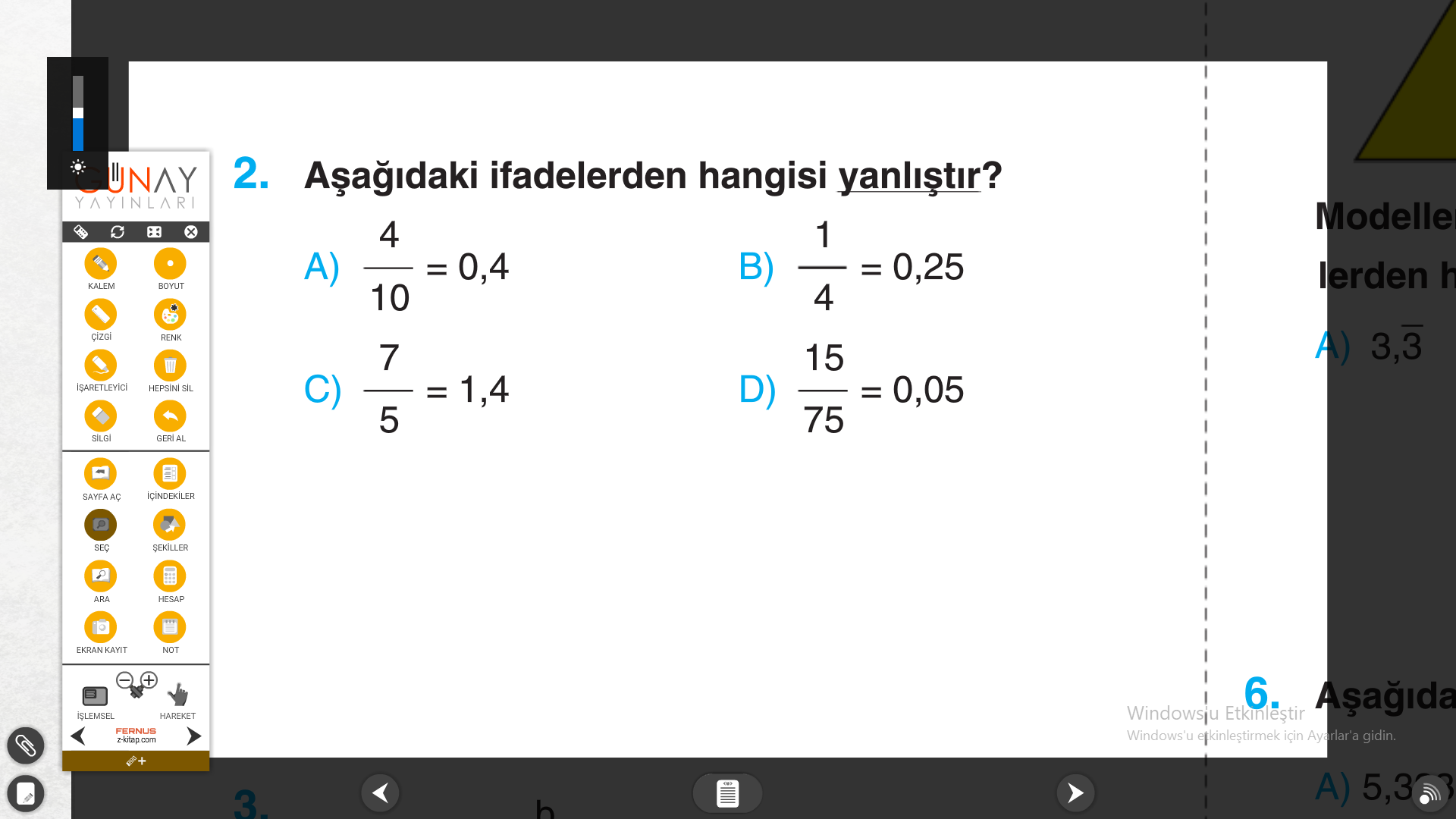 14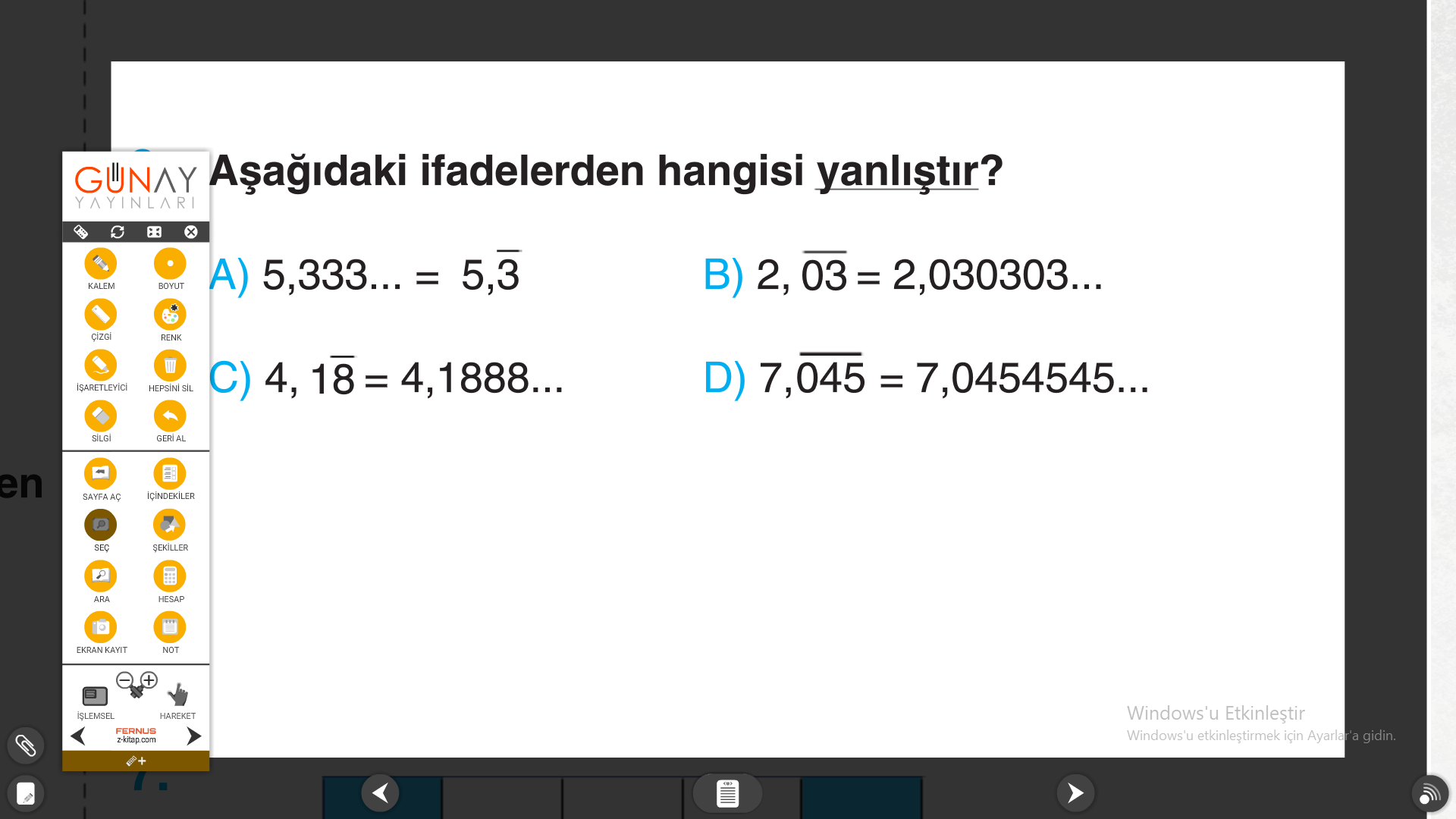 15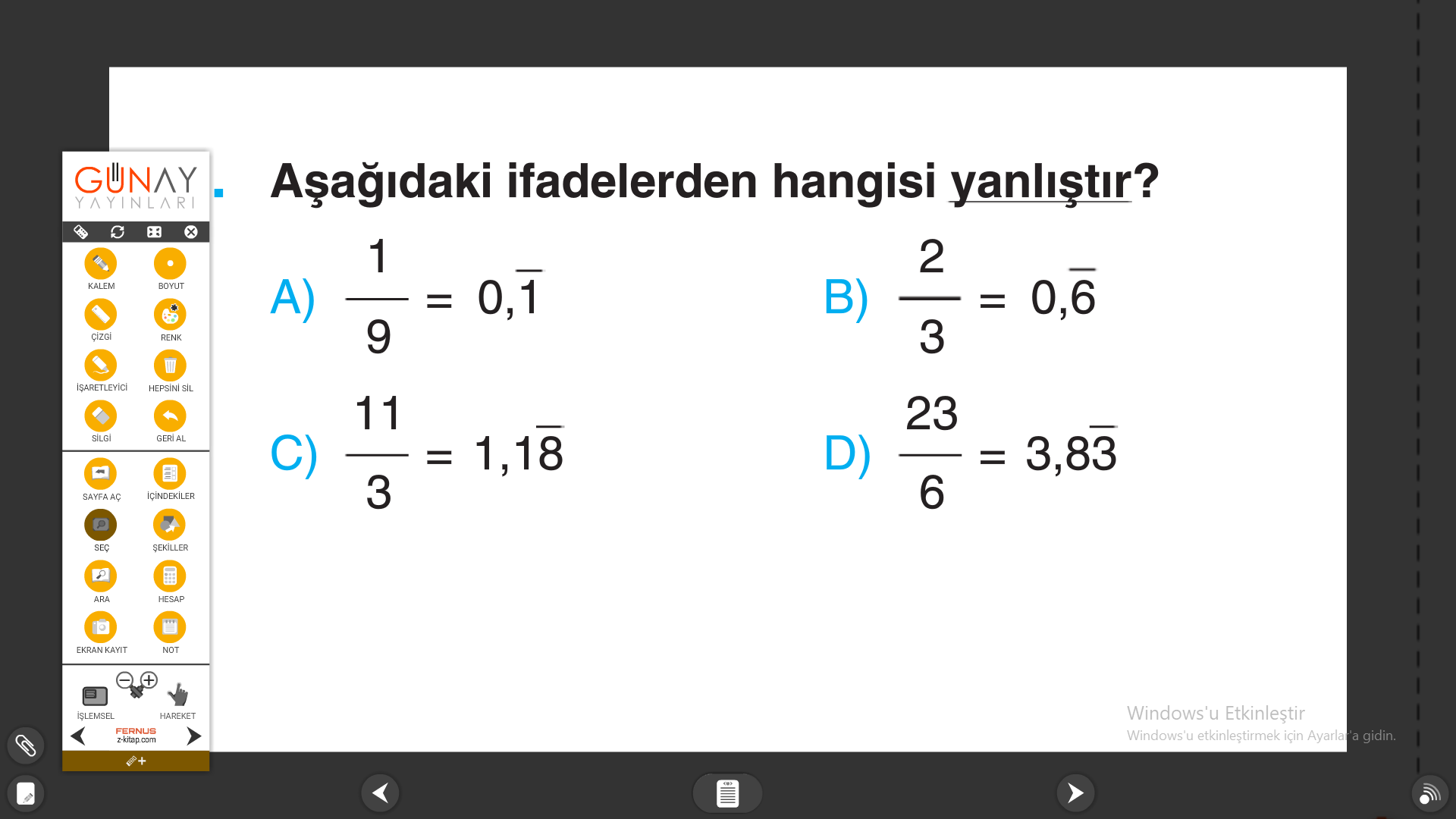 16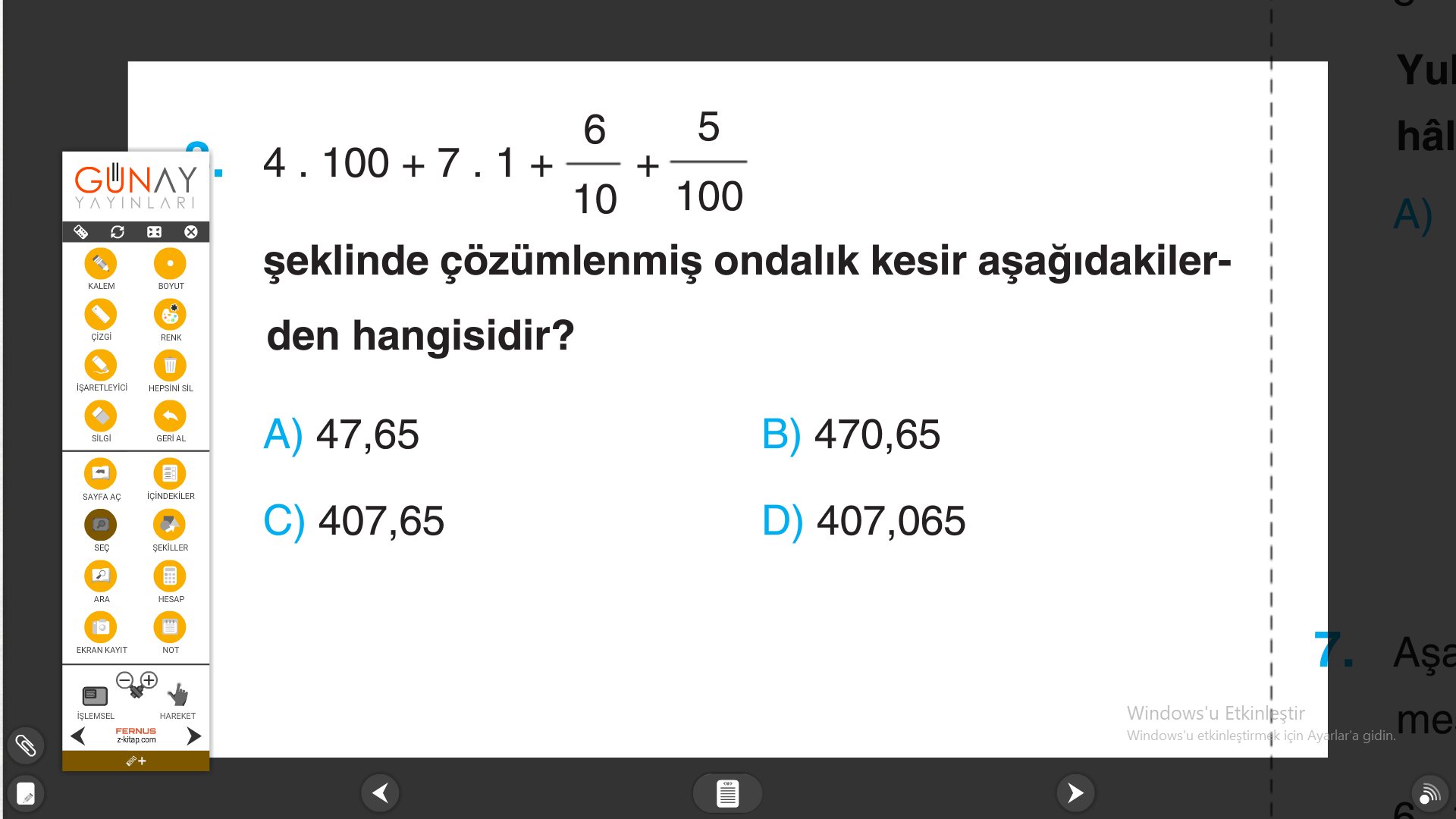 17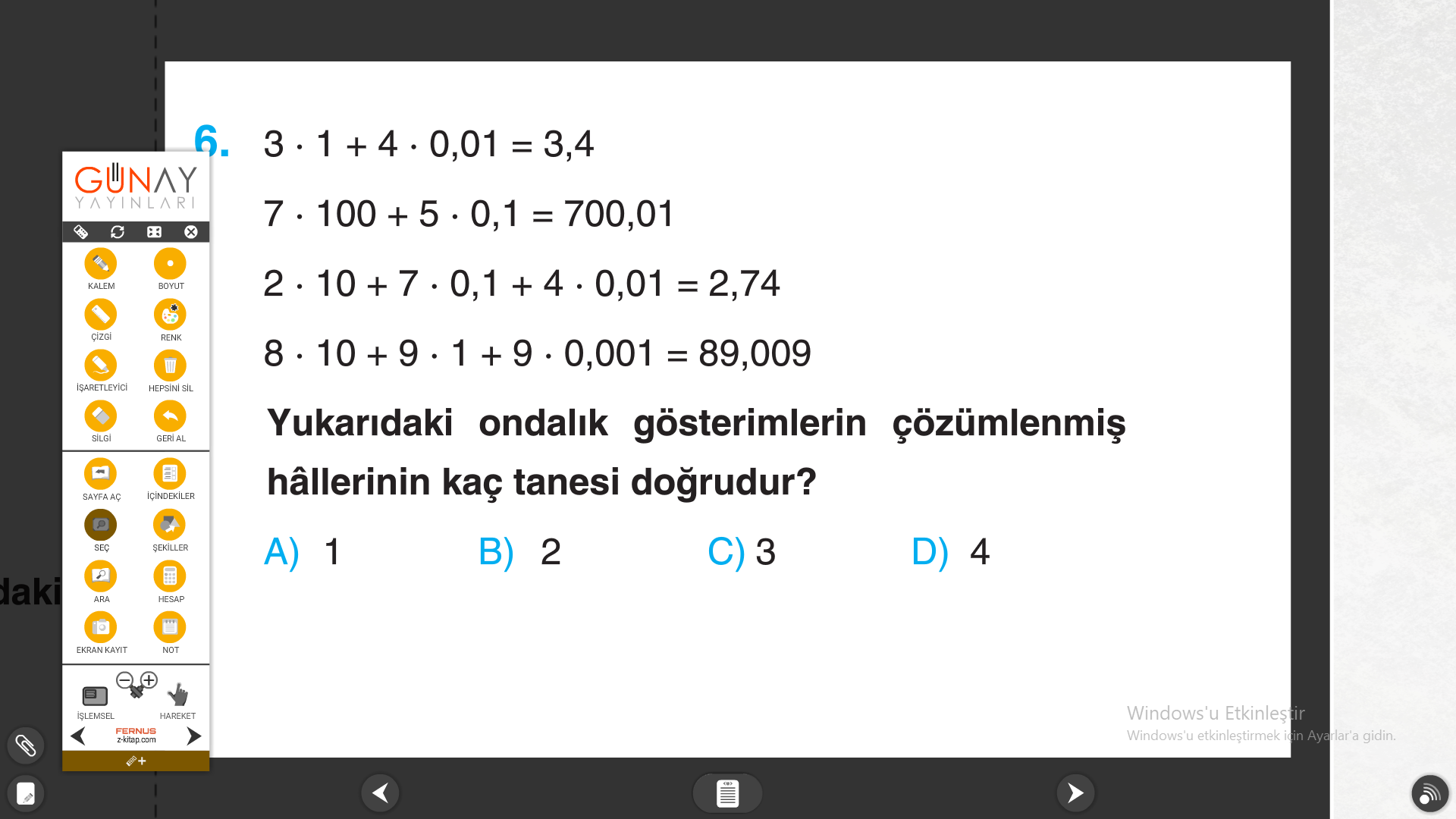 18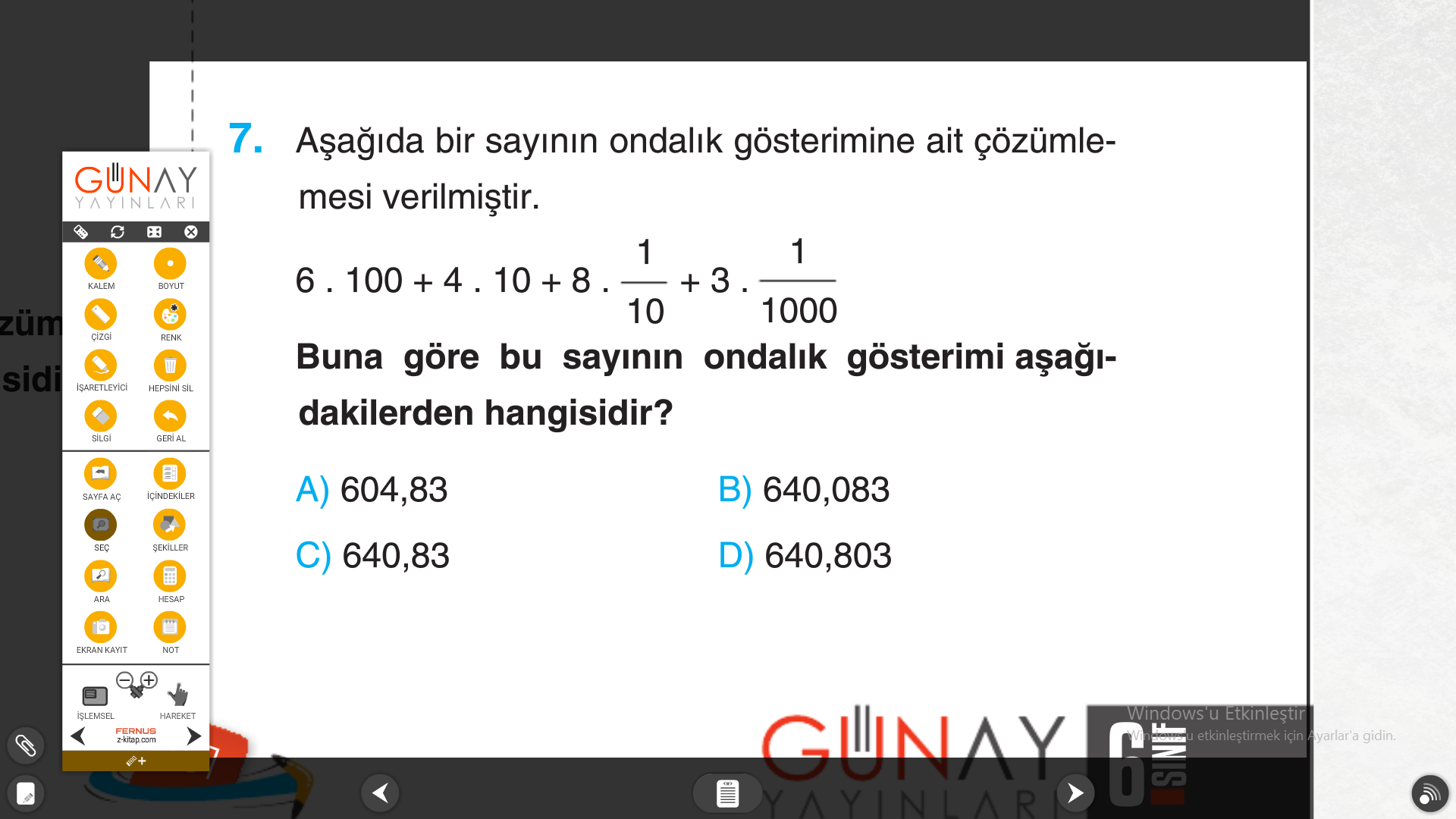 19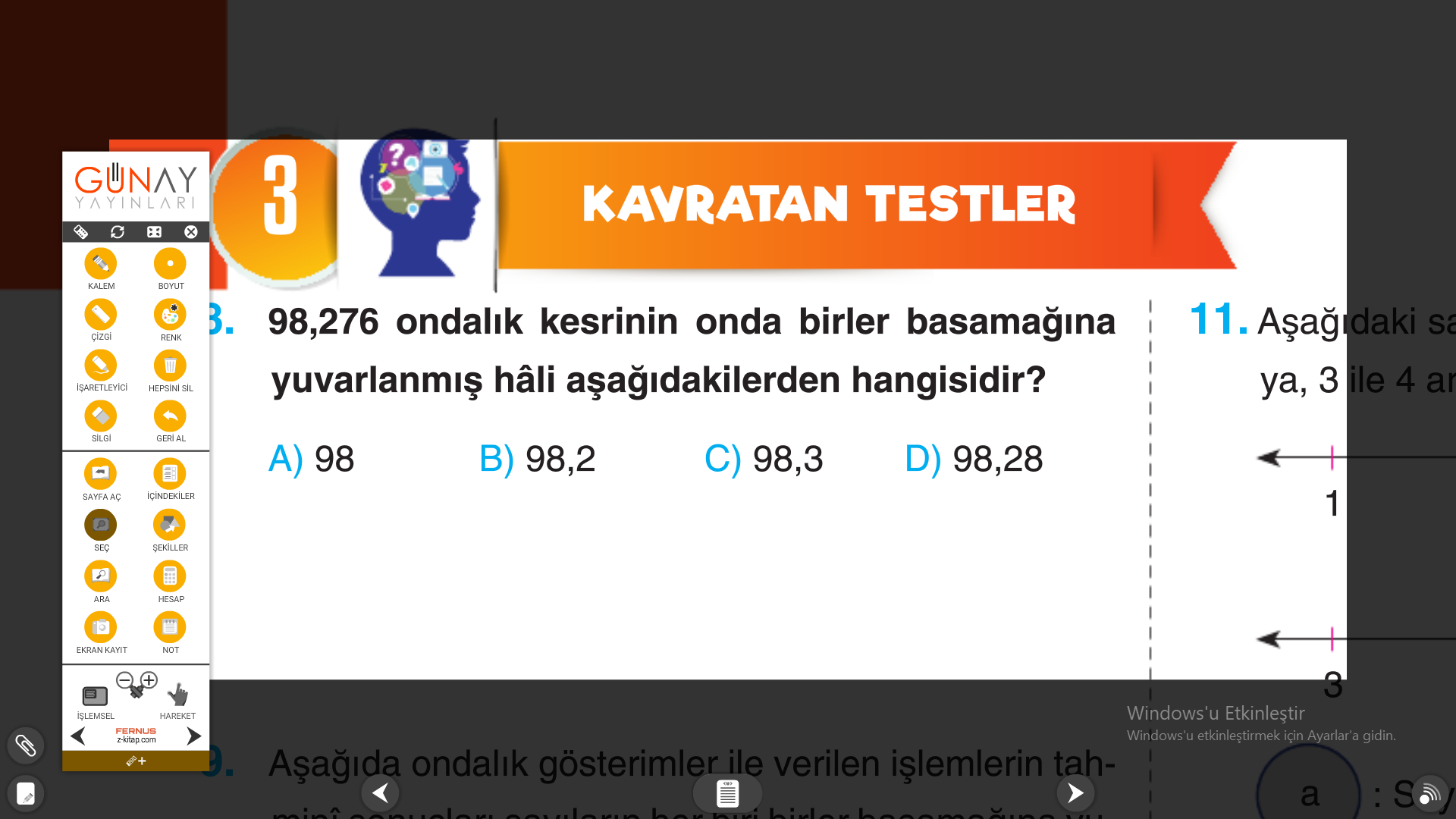 20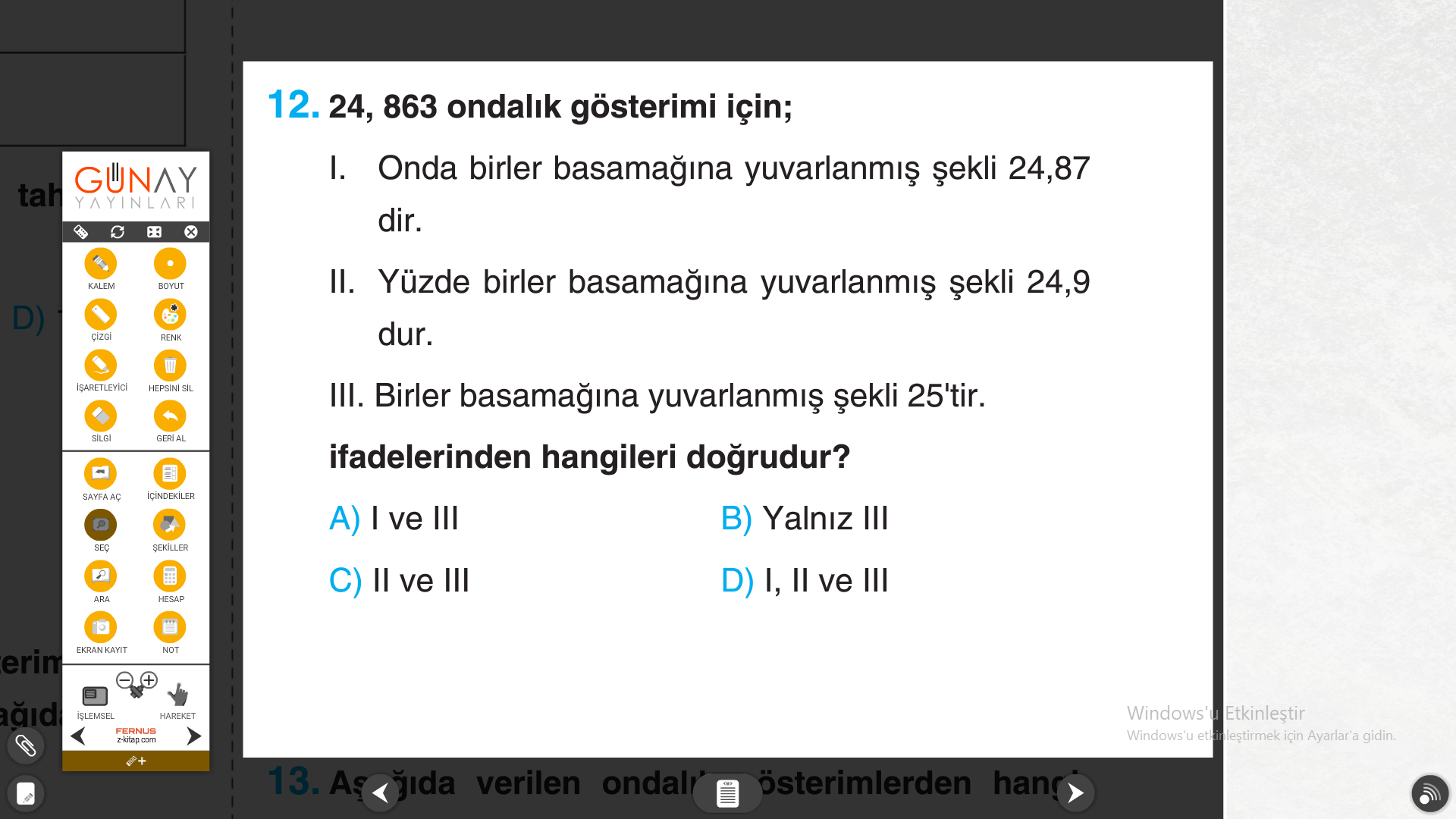 